ใบขออนุมัติใช้สถานที่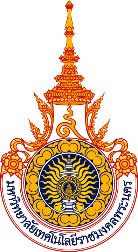 คณะอุตสาหกรรมสิ่งทอและออกแบบแฟชั่นงานอาคารสถานที่วันที่................เดือน.............................พ.ศ................ข้าพเจ้า นาย/นาง/นางสาว .................................................................................................................................... (ผู้ประสงค์ขอให้สถานที่)สายสนับสนุน			ฝ่ายบริหาร 	    ฝ่ายวางแผน		ฝ่ายวิชาการและวิจัย	    ฝ่ายกิจการนักศึกษานักศึกษา			อาจารย์			สาขาวิชาเทคโนโลยีเสื้อผ้า 	                สาขาวิชาเทคโนโลยีเคมีสิ่งทอ 				สาขาวิชาออกแบบแฟชั่นและสิ่งทอ          สาขาวิชาออกแบบผลิตภัณฑ์สิ่งทอขออนุมัติใช้               ห้องเรียน         ห้องปฎิบัติการ....................................	       ห้องประชุม	      อื่น ๆ (ระบุ)...............................		       หมายเลขห้อง.................................ชั้น................................อาคาร.............................................วัน/เวลาที่ขอใช้	      เวลาราชการ	( จ. – ศ. เวลา 8.30 – 16.30 น.)    	     		      วันที่......................เดือน................................พ.ศ.................เวลา..........................น. ถึง เวลา...........................น.จัดกิจกรรม/โครงการ.....................................................................................................................................................................................จำนวนผู้ร่วมกิจกรรม...................คน (รายชื่อตามเอกสารแนบ)  	มีโครงการแนบ	ไม่มีโครงการแนบ	เอกสารอื่น ๆ (ถ้ามี)                                                      ลงชื่อ............................................................ผู้ขออนุมัติ                                                      โทรศัพท์ติดต่อ...................................มือถือ.........................................      1. ความเห็น หัวหน้าสาขา/หัวหน้าฝ่าย			      2. ความเห็นฝ่ายวิชาการ         เห็นควรอนุญาต					                เห็นควรอนุญาต         ไม่อนุญาต เนื่องจาก...............................................................		    ไม่อนุญาต เนื่องจาก.................................................................                             ลงชื่อ............................................................		                          ลงชื่อ............................................................                                  (...........................................................)		                               (...........................................................)                              วันที่............................................................		                          วันที่.............................................................     3. ความเห็นงานอาคารสถานที่  			                  4. สำหรับรองคณบดีฝ่ายบริหาร         เห็นควรอนุญาต					                อนุมัติ         ไม่อนุญาต เนื่องจาก...............................................................		    ไม่อนุมัติ เนื่องจาก.................................................................                             ลงชื่อ............................................................		                          ลงชื่อ............................................................                                  (...........................................................)		                               (...........................................................)                              วันที่............................................................		                          วันที่.............................................................คำแนะนำการใช้แบบฟอร์ม (ใบขออนุมัติใช้สถานที่/จัดกิจกรรม)1. ยื่นแบบฟอร์มมายังงานอาคารสถานที่ ก่อนวันที่ขอใช้อย่างน้อย 2 วันทำการ2. กรุณากรอกแบบฟอร์มให้ครบทุกช่อง เพื่อความรวดเร็วในการอนุมัติ หากกรอกข้อมูลไม่ครบถ้วนจะขอส่งเอกสารกลับคืนผู้ขอใช้3. ยื่นแบบฟอร์ม อนุมัติตามลำดับที่ (1-3)4. กรณีขอใช้สถานที่ เพื่อทำกิจกรรมเกี่ยวกับโครงการ (ต้องแนบรายละเอียดโครงการ) มาด้วย5. โปรดแนบรายชื่อผู้ใช้สถานที่ เจ้าหน้าที่จะอนุญาตบุคคลตามรายชื่อดังเอกสารแนบเท่านั้น6. กรณีขออนุญาตใช้สถานที่นอกเวลาราชต้องจัดทำบันทึกข้อความแจ้งขออนุมัติตามสายงาน ก่อนวันที่ขอใช้อย่างน้อย 2 วันทำการ